1 : Ordre de priorité N°1, à réaliser impérativement.2 : Ordre de priorité N°23 : Ordre de priorité N°3ANNEXE 1  Sauveteurs Secouristes du Travail (SST)ANNEXE 2  Agents formés à l’utilisation des extincteursANNEXE 3  Exposition aux Agents Chimiques Dangereux  (R 4412-12 et 54, liste à communiquer au Médecin de Prévention) :ANNEXE 4  Exposition aux Cancérogènes Mutagènes, Reprotoxiques (R 4412-86, liste à communiquer au Médecin de Prévention)  :ANNEXE 5  Exposition aux Agents Biologiques des Groupes 3 et 4     (R 4426-1, liste à communiquer au Médecin de Prévention) :ANNEXE 6  Exposition aux rayonnements ionisants (R4451-44, 45 et 46, liste à communiquer au Médecin de Prévention) :ANNEXE 7  Agents titulaires d’une habilitation électrique (liste à communiquer au Médecin de Prévention) :ANNEXE 8  Exposition aux rayons LASER (R4452-22, liste à communiquer au Médecin de Prévention) :ANNEXE 9  Agents aptes à la conduite des autoclaves :ANNEXE 10  Exposition aux rayonnements électromagnétiques (liste à communiquer au Médecin de Prévention) :                              DUER                      DOCUMENT UNIQUE D’ÉVALUATION DES RISQUES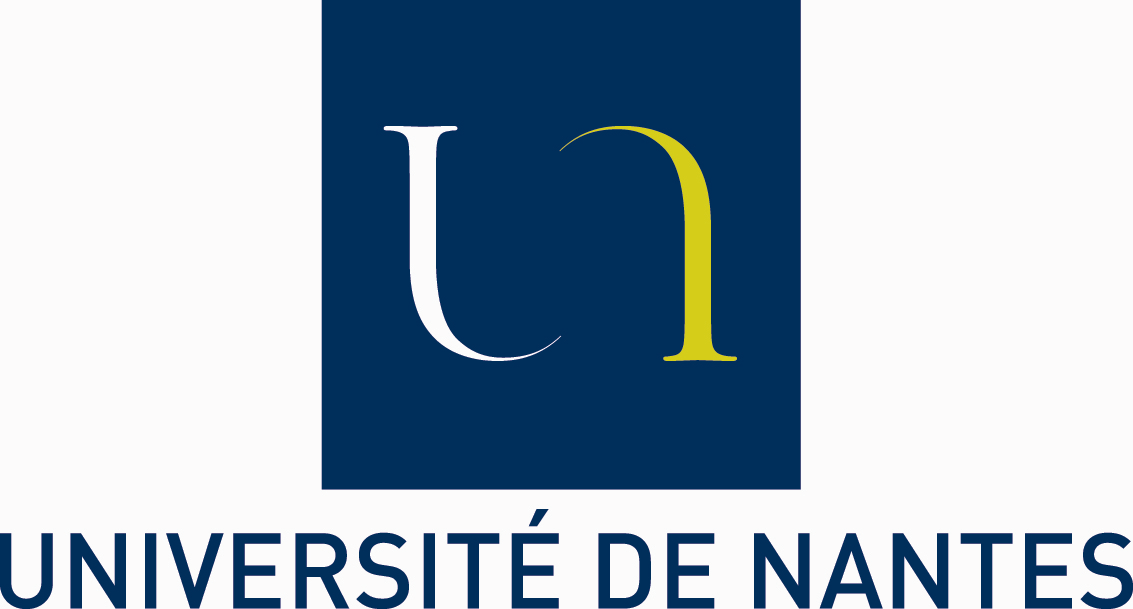                               DUER                      DOCUMENT UNIQUE D’ÉVALUATION DES RISQUES                              DUER                      DOCUMENT UNIQUE D’ÉVALUATION DES RISQUES                              DUER                      DOCUMENT UNIQUE D’ÉVALUATION DES RISQUES                              DUER                      DOCUMENT UNIQUE D’ÉVALUATION DES RISQUES                              DUER                      DOCUMENT UNIQUE D’ÉVALUATION DES RISQUES                              DUER                      DOCUMENT UNIQUE D’ÉVALUATION DES RISQUES                              DUER                      DOCUMENT UNIQUE D’ÉVALUATION DES RISQUES                              DUER                      DOCUMENT UNIQUE D’ÉVALUATION DES RISQUES                              DUER                      DOCUMENT UNIQUE D’ÉVALUATION DES RISQUES                              DUER                      DOCUMENT UNIQUE D’ÉVALUATION DES RISQUES                              DUER                      DOCUMENT UNIQUE D’ÉVALUATION DES RISQUES                              DUER                      DOCUMENT UNIQUE D’ÉVALUATION DES RISQUES                              DUER                      DOCUMENT UNIQUE D’ÉVALUATION DES RISQUES                              DUER                      DOCUMENT UNIQUE D’ÉVALUATION DES RISQUESDirecteurBruno FROPPIERBruno FROPPIERBruno FROPPIERBruno FROPPIERBruno FROPPIERBruno FROPPIERBruno FROPPIERBruno FROPPIERPrincipales activitésEffectifsEnseignantsEt/ouChercheurs13ITA ouIATOSSITA ouIATOSS2CDDCDDSites géographiques et locauxNombre de sites1Surface des locaux1250 m²1250 m²EffectifsEtudiants120AutresAutresTotalTotal135Sites géographiques et locauxNombre de sites1Surface des locaux1250 m²1250 m²Description succincte  de la méthode mise en œuvre pour réaliser l’évaluationUn doodle avec des créneaux de passage a été envoyé en amont par l’AP.Puis l’AP est passé voir les personnels sur les créneaux souhaités.Un doodle avec des créneaux de passage a été envoyé en amont par l’AP.Puis l’AP est passé voir les personnels sur les créneaux souhaités.Un doodle avec des créneaux de passage a été envoyé en amont par l’AP.Puis l’AP est passé voir les personnels sur les créneaux souhaités.Un doodle avec des créneaux de passage a été envoyé en amont par l’AP.Puis l’AP est passé voir les personnels sur les créneaux souhaités.Un doodle avec des créneaux de passage a été envoyé en amont par l’AP.Puis l’AP est passé voir les personnels sur les créneaux souhaités.Un doodle avec des créneaux de passage a été envoyé en amont par l’AP.Puis l’AP est passé voir les personnels sur les créneaux souhaités.Un doodle avec des créneaux de passage a été envoyé en amont par l’AP.Puis l’AP est passé voir les personnels sur les créneaux souhaités.Un doodle avec des créneaux de passage a été envoyé en amont par l’AP.Puis l’AP est passé voir les personnels sur les créneaux souhaités.Personnes associées à l’évaluationElisa Talbourdet- APEnsemble du personnel du département présent au moment des visitesElisa Talbourdet- APEnsemble du personnel du département présent au moment des visitesElisa Talbourdet- APEnsemble du personnel du département présent au moment des visitesElisa Talbourdet- APEnsemble du personnel du département présent au moment des visitesElisa Talbourdet- APEnsemble du personnel du département présent au moment des visitesOrganisation de la sécurité au sein de l’unité de travailAssistant de PréventionAssistant de PréventionAssistant de PréventionNominationFormation initialeFormation continueNominationFormation initialeFormation continueNominationFormation initialeFormation continue00Organisation des secours    Affichage des consignes générales de sécuritéAffichage des consignes spécifiques de sécuritéOrganisation d’exercices d’évacuation    Affichage des consignes générales de sécuritéAffichage des consignes spécifiques de sécuritéOrganisation d’exercices d’évacuation    Affichage des consignes générales de sécuritéAffichage des consignes spécifiques de sécuritéOrganisation d’exercices d’évacuation    Affichage des consignes générales de sécuritéAffichage des consignes spécifiques de sécuritéOrganisation d’exercices d’évacuationOuiOuiOuiOrganisation de la sécurité au sein de l’unité de travailPrésence d’un registre hygiène et sécuritéPrésence d’un registre hygiène et sécuritéPrésence d’un registre hygiène et sécuritéPrésence d’un registre hygiène et sécuritéPrésence d’un registre hygiène et sécuritéPrésence d’un registre hygiène et sécuritéOui SCOui SCOrganisation des secoursOrganisation de la sécurité au sein de l’unité de travailExistence d’un règlement intérieurExistence d’un règlement intérieurExistence d’un règlement intérieurExistence d’un règlement intérieurExistence d’un règlement intérieurExistence d’un règlement intérieurouiouiOrganisation des secoursNombre de sauveteurs secouristes du travail :Nombre de sauveteurs secouristes du travail :Nombre de sauveteurs secouristes du travail :Nombre de sauveteurs secouristes du travail :1Organisation de la sécurité au sein de l’unité de travailMesures pour le travail isolé et/ou en horaires décaléesMesures pour le travail isolé et/ou en horaires décaléesMesures pour le travail isolé et/ou en horaires décaléesMesures pour le travail isolé et/ou en horaires décaléesMesures pour le travail isolé et/ou en horaires décaléesMesures pour le travail isolé et/ou en horaires décaléesSCSCOrganisation des secoursOrganisation de la sécurité au sein de l’unité de travailExistence d’une instance consultative (CHSCT, conseil de laboratoire, …)Existence d’une instance consultative (CHSCT, conseil de laboratoire, …)Existence d’une instance consultative (CHSCT, conseil de laboratoire, …)Existence d’une instance consultative (CHSCT, conseil de laboratoire, …)Existence d’une instance consultative (CHSCT, conseil de laboratoire, …)Existence d’une instance consultative (CHSCT, conseil de laboratoire, …)OuiOuiOrganisation des secoursNombre de chargés d’évacuation :Nombre de chargés d’évacuation :Nombre de chargés d’évacuation :Nombre de chargés d’évacuation :Au moins 2Serre-filesEnseignants en poste guide fileOrganisation de la sécurité au sein de l’unité de travailSi non saisine du conseil de laboratoire, service , unité, département, UFR, composanteSi non saisine du conseil de laboratoire, service , unité, département, UFR, composanteSi non saisine du conseil de laboratoire, service , unité, département, UFR, composanteSi non saisine du conseil de laboratoire, service , unité, département, UFR, composanteSi non saisine du conseil de laboratoire, service , unité, département, UFR, composanteSi non saisine du conseil de laboratoire, service , unité, département, UFR, composanteOrganisation des secoursOrganisation de la sécurité au sein de l’unité de travailRédaction de plan de prévention lors d’intervention d’entreprises extérieuresRédaction de plan de prévention lors d’intervention d’entreprises extérieuresRédaction de plan de prévention lors d’intervention d’entreprises extérieuresRédaction de plan de prévention lors d’intervention d’entreprises extérieuresRédaction de plan de prévention lors d’intervention d’entreprises extérieuresRédaction de plan de prévention lors d’intervention d’entreprises extérieuresOui SC1Oui SC1Organisation des secoursNombre d’équipiers de première intervention :Nombre d’équipiers de première intervention :Nombre d’équipiers de première intervention :Nombre d’équipiers de première intervention :2FormationNombre de personnes formées à la manipulation d’extincteurs(Liste à fournir au GESTIONNAIRE de L’IMMEUBLE pour la sécurité incendie avec les attestations de formation)1Liste en annexe 2Accidents du travail et maladies professionnellesNombre d’accidents au cours de l’année écouléexxFormationNombre de nouveaux entrants formés0Accidents du travail et maladies professionnellesNombre d’accidents analysésxxFormationNature des autres formations en hygiène et sécurité  suivies par le personnelNombre de personnesAccidents du travail et maladies professionnellesNombre de maladies professionnellesxxFormationSSTAccidents du travail et maladies professionnellesNature des accidents et des maladies professionnelles :Nature des accidents et des maladies professionnelles :Nature des accidents et des maladies professionnelles :Suivi médical des personnelsPrésence d’un médecin de prévention dans l’établissementOui sur rdvGestion des déchetsMise en place d’une gestion des déchetsStockage des déchets dans un local réservéÉlimination selon une filière agrééeMise en place d’une gestion des déchetsStockage des déchets dans un local réservéÉlimination selon une filière agréée-Oui SC-Oui-OuiSuivi médical des personnelsSuivi médical adapté aux risques professionnels pour toutes les personnesOuiGestion des déchetsMise en place d’une gestion des déchetsStockage des déchets dans un local réservéÉlimination selon une filière agrééeMise en place d’une gestion des déchetsStockage des déchets dans un local réservéÉlimination selon une filière agréée-Oui SC-Oui-OuiAgents Chimique DangereuxNombre de personnes exposées aux Agents Chimiques Dangereux  (R 4412-12 et 54) :0Liste en annexe 3Cancérogènes, Mutagène, toxiques pour la ReproductionNombre de personnes exposées aux Cancérogènes Mutagènes, Reprotoxiques (R 4412-86)  :Nombre de personnes exposées aux Cancérogènes Mutagènes, Reprotoxiques (R 4412-86)  :0Agents Biologiques des Groupes 3 ou 4Nombre de personnes exposées aux Agents Biologiques des Groupes 3ou4     (R 4426-1) :0Liste en annexe 5Rayonnements IonisantsNombre de personnes exposées aux rayonnements ionisants (R4451-44, 45 et 46) :Nombre de personnes exposées aux rayonnements ionisants (R4451-44, 45 et 46) :0 Risque ÉlectriqueNombre d’agents titulaires d’une habilitation électrique :Liste en annexe 7Rayons  LASERNombre de personnes exposées aux rayons LASER (R4452-22) :-Nombre de personnes exposées aux rayons LASER (R4452-22) :-0AutoclavesNombre d’agents aptes à la conduite des AUTOCLAVES :0Liste en annexe 9Rayonnements   ÉlectromagnétiquesNombre de personnes exposées aux rayonnements électromagnétiquesNombre de personnes exposées aux rayonnements électromagnétiques0Inventaire des risques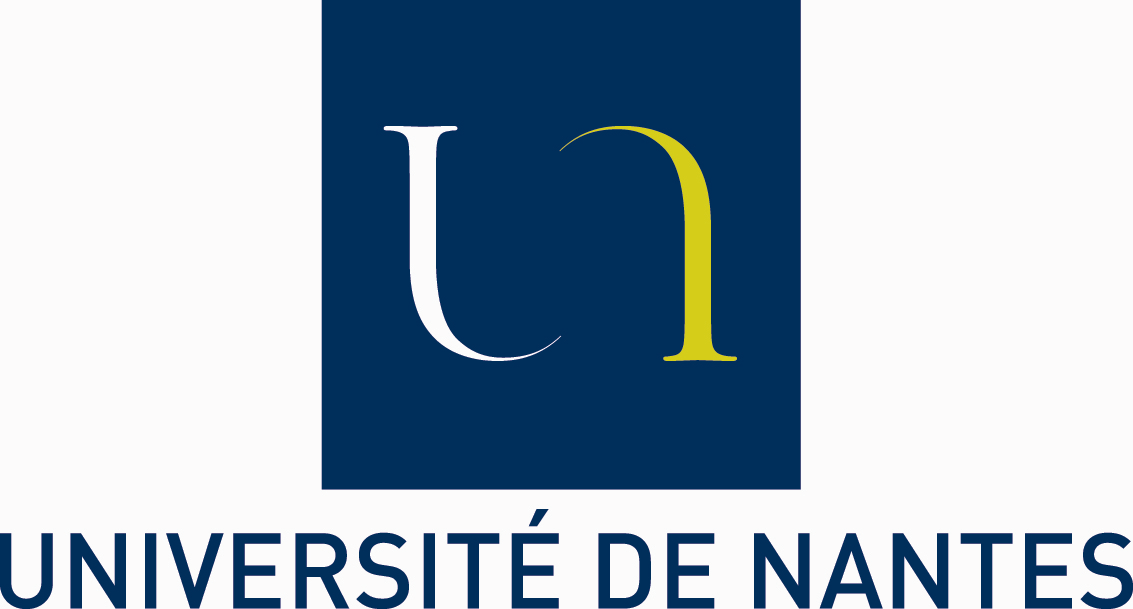 Inventaire des risquesInventaire des risquesInventaire des risquesInventaire des risquesInventaire des risquesInventaire des risquesInventaire des risquesInventaire des risqueslocauxDangers ou facteurs de risques identifiésDescription des risquesModalité d’exposition aux dangersn. de personnes exposéesMoyens de prévention existants :descriptioncorrectAaméliorerAredéfinirAppréciation générale sur la maîtrise des risquesBureau 01SecrétariatTMS, troubles oculaires liés au travail sur poste informatiqueL'aménagement optimal est celui qui permet une posture adéquate, à savoir : -Les pieds reposent par terre ou sur un repose-pied.L’angle du coude est droit ou légèrement obtusLe bras le long du corps.Le dos droit ou légèrement en arrière soutenu par le dossierOrientation de l’écran par rapport à la fenêtre 1XL’aménagement du poste est correct. Une demande de bureau assis-debout a été faite.Bureau 01SecrétariatCoupures, blessures, Encombrement d’objets dangereux, coupants (cutter), blessants (punaises), contondants (objets lourds)Ranger les objets après utilisation, les  poser sur une surface stable.Rentrer les cutters après utilisationXLe Bureau est bien tenu.Bureau 01SecrétariatRisque électriqueDes câbles électriques qui « traînent » sur les espaces de circulation, dans un environnement encombré sont des facteurs de risques électriques (entre autre)Utiliser une goulotte pour rassembler et isoler les câbles électriques.XPas de risque électrique.Bureau 01SecrétariatConditions thermiquesCoupure du chauffage centrale pendant les périodes de vacancesHors période de chauffage collectif, utilisation d’un chauffage d’appoint.XLa présence de la sonde de température dans le bureau empêche l’utilisation d’appareil de chauffage. La température monte dans la pièce et le gestionnaire de température du bâtiment arrête le chauffage des autres pièces.Bureau 01SecrétariatChute en hauteur, choc lié à la chute d’objetsArchivage en hauteurÉviter de stocker les documents d’usage fréquent en hauteur. Réserver les espaces hauts pour les stockages permanentsXLes archives rarement déplacées et de taille et de poids raisonnablesUn local d’archivage est juxtaposé au bureauBureau 01SecrétariatTMS, courbatureLombalgieManipulation de charges lourdes.Les archives doivent pouvoir être extraites sans déplacer de lourdes charges, archivage basXL’archivage des dossiers étudiants peuvent poser des problèmes de lombalgie. Elle fait les bons mouvements lors de la manipulation de ses dossiers.Le meuble a été rehaussé.Bureau 01SecrétariatFatigue oculaire, éblouissement, baisse de l’attention, gène visuelle, déconcentration Luminosité, éblouissement par le soleil en été La luminosité peut être maîtrisée par l’éclairage de la pièce.L’éblouissement par le soleil peur être maîtrisé par un rideau à la fenêtreXPas de gêne particulièreBureau 01SecrétariatGène auditive, baisse de l’attention, déconcentrationEnvironnement bruyantXPas de bruit dans le bureau Archives du bureau 01Chute de hauteur, de plain-pied, encombrement, luminositéCorrectBureau 022 personnesTMS, troubles oculaires liés au travail sur poste informatiqueL'aménagement optimal est celui qui permet une posture adéquate, à savoir : -Les pieds reposent par terre ou sur un repose-pied.L’angle du coude est droit ou légèrement obtusLe bras le long du corps.Orientation de l’écran par rapport à la fenêtre.2XLes recommandations INRS sont appliquées.Les 2 enseignants bénéficient d’un bureau assis-debout et en sont satisfait.Bureau 022 personnesCoupures, blessures, Encombrement d’objets dangereux, coupants (cutter), blessants (punaises), contondants (objets lourds)Ranger les objets après utilisation, les  poser sur une surface stable.Rentrer les cutters après utilisationXLe bureau est bien tenu, Il n’y a pas d’objet dangereuxBureau 022 personnesRisque électrique/chute de plain-piedDes câbles électriques qui « traînent » sur les espaces de circulation, dans un environnement encombré sont des facteurs de risques électriques (entre autre)Utiliser une goulotte pour rassembler et isoler les câbles électriques.XPas de risque électrique.Un câble n’est pas fixé au sol mais il n’est pas dans la zone de passage Une rigole sera installéeBureau 022 personnesConditions thermiquesCoupure du chauffage centrale pendant les périodes de vacancesHors période de chauffage collectif, utilisation d’un chauffage d’appoint.XUn radiateur d’appoint est utilisé dans le bureau pendant les périodes de grand froid. La fenêtre n’est pas bien isolée.Bureau 022 personnesChute en hauteur, choc lié à la chute d’objetsArchivage en hauteur/basÉviter de stocker les documents d’usage fréquent en hauteur. Réserver les espaces hauts pour les stockages permanentsXPas d’archivage en hauteur.Dans les placards bas, attention de ne pas courber le dos pour prendre des objets trop bas. Fléchissez vos jambes pour le faire.Bureau 022 personnesTMS, courbatureManipulation de charges lourdes.Les archives doivent pouvoir être extraites sans déplacer de lourdes charges, archivage basXL’archivage se fait à hauteur d’homme sans charge lourde.Bureau 022 personnesFatigue oculaire, éblouissement, baisse de l’attention, gène visuelle, déconcentration Luminosité, éblouissement par le soleil en été La luminosité peut être maîtrisée par l’éclairage de la pièce.L’éblouissement par le soleil peur être maîtrisé par un rideau à la fenêtreXPas de gêne particulière.Bureau 022 personnesGène auditive, baisse de l’attention, déconcentrationEnvironnement bruyantXPas de bruit dans le bureau.Bureau 032 enseignantsTMS, troubles oculaires liés au travail sur poste informatiqueL'aménagement optimal est celui qui permet une posture adéquate, à savoir : -Les pieds reposent par terre ou sur un repose-pied.L’angle du coude est droit ou légèrement obtusLe bras le long du corps.Le dos droit ou légèrement en arrière soutenu par le dossierOrientation de l’écran par rapport à la fenêtre recommandation de la médecine du travail.2XLes recommandations sont respectées. Un personnel est équipés d’un bureau assis-debout.Bureau 032 enseignantsCoupures, blessures, Encombrement d’objets dangereux, coupants (cutter), blessants (punaises), contondants (objets lourds)Ranger les objets après utilisation, les  poser sur une surface stable.Rentrer les cutters après utilisationXLe bureau est bien tenu. Pas de risque de ce type.Bureau 032 enseignantsRisque électrique/chute de plain-piedDes câbles électriques qui « traînent » sur les espaces de circulation, dans un environnement encombré sont des facteurs de risques électriques (entre autre)Utiliser une goulotte pour rassembler et isoler les câbles électriques.XRASUne rallonge multiprises, avec interrupteur est posée hors de la zone de passage entre les 2 bureaux.Bureau 032 enseignantsConditions thermiquesCoupure du chauffage centrale pendant les périodes de vacancesHors période de chauffage collectif, utilisation d’un chauffage d’appoint.XRas. Le radiateur d’appoint peut être utilisé.Bureau 032 enseignantsChute en hauteur, choc lié à la chute d’objetsArchivage en hauteurÉviter de stocker les documents d’usage fréquent en hauteur. Réserver les espaces hauts pour les stockages permanentsXPas d’archivage en hauteur.Bureau 032 enseignantsTMS, courbatureManipulation de charges lourdes.Les archives doivent pouvoir être extraites sans déplacer de lourdes charges, archivage bas.XBureau 032 enseignantsFatigue oculaire, éblouissement, baisse de l’attention, gène visuelle, déconcentration Luminosité, éblouissement par le soleil en été La luminosité peut être maîtrisée par l’éclairage de la pièce.L’éblouissement par le soleil peur être maîtrisé par un rideau à la fenêtreXRasBureau 032 enseignantsGène auditive, baisse de l’attention, déconcentrationEnvironnement bruyantXPas de bruit dans le bureau.Bureau 04Laurent DUVALSergeHADJEDJ 2 enseignantsTMS, troubles oculaires liés au travail sur poste informatiqueL'aménagement optimal est celui qui permet une posture adéquate, à savoir : -Les pieds reposent par terre ou sur un repose-pied.L’angle du coude est droit ou légèrement obtusLe bras le long du corps.Le dos droit ou légèrement en arrière soutenu par le dossierOrientation de l’écran par rapport à la fenêtre recommandation de la médecine du travail.2XLes consignes de l’INRS sont appliquées.Une prise réseau a été enlevée car pas adaptée à la nouvelle technologie de l’ordinateur. Le branchement se fait de manière non conventionnel. Le service info devrait mettre une prise réseau adaptée.Bureau 04Laurent DUVALSergeHADJEDJ 2 enseignantsCoupures, blessures, Encombrement d’objets dangereux, coupants (cutter), blessants (punaises), contondants (objets lourds)Ranger les objets après utilisation, les  poser sur une surface stable.Rentrer les cutters après utilisationXPas d’objet à risque visible.Bureau 04Laurent DUVALSergeHADJEDJ 2 enseignantsRisque électrique/Chute de plain-pied.Des câbles électriques qui « traînent » sur les espaces de circulation, dans un environnement encombré sont des facteurs de risques électriques (entre autre)Utiliser une goulotte pour rassembler et isoler les câbles électriques.XPas de risque électrique. Attention, la goulotte n’est pas attachée.Bureau 04Laurent DUVALSergeHADJEDJ 2 enseignantsConditions thermiquesCoupure du chauffage centrale pendant les périodes de vacancesHors période de chauffage collectif, utilisation d’un chauffage d’appoint.XUn radiateur d’appoint est utilisé.Bureau 04Laurent DUVALSergeHADJEDJ 2 enseignantsChute en hauteur, choc lié à la chute d’objetsArchivage en hauteur/ basÉviter de stocker les documents d’usage fréquent en hauteur. Réserver les espaces hauts pour les stockages permanentsXPas d’archivage en hauteur.Dans les placards, bas attention de ne pas courber le dos pour prendre des objets trop bas. Fléchissez vos jambes pour le faire.Bureau 04Laurent DUVALSergeHADJEDJ 2 enseignantsTMS, courbatureLombalgieManipulation de charges lourdes.Les archives doivent pouvoir être extraites sans déplacer de lourdes charges, archivage basXL’archivage dans les placards est fait dans des boites de tailles petites ou moyennes.Bureau 04Laurent DUVALSergeHADJEDJ 2 enseignantsFatigue oculaire, éblouissement, baisse de l’attention, gène visuelle, déconcentration Luminosité, éblouissement par le soleil en été La luminosité peut être maîtrisée par l’éclairage de la pièce.L’éblouissement par le soleil peur être maîtrisé par un rideau à la fenêtreXPas de gêne particulièreBureau 04Laurent DUVALSergeHADJEDJ 2 enseignantsGène auditive, baisse de l’attention, déconcentrationEnvironnement bruyantXPas de bruit dans le bureau Bureau 051 enseignant et 1 assistant ingénieurTMS, troubles oculaires liés au travail sur poste informatiqueL'aménagement optimal est celui qui permet une posture adéquate, à savoir : -Les pieds reposent par terre ou sur un repose-pied.L’angle du coude est droit ou légèrement obtusLe bras le long du corps.Le dos droit ou légèrement en arrière soutenu par le dossierOrientation de l’écran par rapport à la fenêtre recommandation de  la médecine du travail.2XLes recommandations sont appliquées, tous les points de la recommandation ne sont pas respectés pour Stephen.Les écrans ont été changés.Bureau 051 enseignant et 1 assistant ingénieurCoupures, blessures, Encombrement d’objets dangereux, coupants (cutter), blessants (punaises), contondants (objets lourds)Ranger les objets après utilisation, les  poser sur une surface stable.Rentrer les cutters après utilisationXLe bureau de Stephen est encombré. La pièce est utilisée à des fonctions autres que de bureautique. Une paillasse a été installée, au-dessous la fenêtre au fond du bureau, sur des meubles bas. Une formation pour apprendre à ranger de manière fonctionnelle a été demandée.Bureau 051 enseignant et 1 assistant ingénieurRisque électrique/ Chute de plain-piedDes câbles électriques dans les zones de circulation ou des environnements encombrés sont des facteurs de risque électrique et de chutesUtiliser une goulotte pour rassembler et isoler les câbles électriques.XPas de risque électrique.Les câbles ne trainent pas. Bureau 051 enseignant et 1 assistant ingénieurConditions thermiquesCoupure du chauffage centrale pendant les périodes de vacancesHors période de chauffage collectif, utilisation d’un chauffage d’appoint.XRASBureau 051 enseignant et 1 assistant ingénieurChute en hauteur, choc lié à la chute d’objetsArchivage en hauteurÉviter de stocker les documents d’usage fréquent en hauteur. Réserver les espaces hauts pour les stockages permanentsXArchivage de documents. 2 placards ont été disposés avec une paillasse déposée dessus pour le stockage du matériel en maintenance. Attention aux chutes d’objets.Bureau 051 enseignant et 1 assistant ingénieurTMS, courbatureManipulation de charges lourdes.Les archives doivent pouvoir être extraites sans déplacer de lourdes charges, archivage basXUtilisation d’un chariot pour la manipulation de charges lourdes. Dans les placards bas, attention de ne pas courber le dos pour prendre des objets trop bas. Fléchissez vos jambes pour le faire.Bureau 051 enseignant et 1 assistant ingénieurFatigue oculaire, éblouissement, baisse de l’attention, gène visuelle, déconcentrationLuminosité, éblouissement par le soleil en été La luminosité peut être maîtrisée par l’éclairage de la pièce.L’éblouissement par le soleil peur être maîtrisé par un rideau à la fenêtreXPas de gêne particulièreBureau 051 enseignant et 1 assistant ingénieurGène auditive, baisse de l’attention, déconcentrationEnvironnement bruyantXPas de bruit dans le bureau .Salle multi-service 062 enseignantesTMS, troubles oculaires liés au travail sur poste informatiqueL'aménagement optimal est celui qui permet une posture adéquate, à savoir : -Les pieds reposent par terre ou sur un repose-pied.L’angle du coude est droit ou légèrement obtusLe bras le long du corps.Le dos droit ou légèrement en arrière soutenu par le dossierOrientation de l’écran par rapport à la fenêtre recommandation de  la médecine du travail.2XLes recommandations sont appliquées.L’espace bureau est un open-space /box au milieu de la salle de réunion/photocopie/salle de repos.Cet espace n’est pas adapté pour accueillir des bureaux. Cette installation est temporaire car des bureaux sont prévus dans l’extension. Néanmoins, il y a un manque de confidentialité, une gêne auditive et olfactive qui entraine une déconcentration.Les 2 agents possèdent un casier qu’elles peuvent fermer avec un cadenas pour mettre leur affaire.De plus, les mobiliers ne sont pas adaptés (table à la place de bureau).Les 2 personnels sont à mi-temps et travaillent de préférence chez elle sauf lors de l’utilisation de logiciel métier.Salle multi-service 062 enseignantesCoupures, blessures, Encombrement d’objets dangereux, coupants (cutter), blessants (punaises), contondants (objets lourds)Ranger les objets après utilisation, les  poser sur une surface stable.Rentrer les cutters après utilisationXSalle multi-service 062 enseignantesRisque électrique/ Chute de plain-piedDes câbles électriques qui « traînent » sur les espaces de circulation, dans un environnement encombré sont des facteurs de risques électriques (entre autre)Utiliser une goulotte pour rassembler et isoler les câbles électriques.XPas de risque électrique.Les câbles ne trainent pas. Salle multi-service 062 enseignantesConditions thermiquesCoupure du chauffage centrale pendant les périodes de vacancesHors période de chauffage collectif, utilisation d’un chauffage d’appoint.XRASSalle multi-service 062 enseignantesChute en hauteur, choc lié à la chute d’objetsArchivage en hauteurÉviter de stocker les documents d’usage fréquent en hauteur. Réserver les espaces hauts pour les stockages permanentsXSalle multi-service 062 enseignantesTMS, courbatureManipulation de charges lourdes.Les archives doivent pouvoir être extraites sans déplacer de lourdes charges, archivage basXSalle multi-service 062 enseignantesFatigue oculaire, éblouissement, baisse de l’attention, gène visuelle, déconcentrationLuminosité, éblouissement par le soleil en été La luminosité peut être maîtrisée par l’éclairage de la pièce.L’éblouissement par le soleil peur être maîtrisé par un rideau à la fenêtreXPas de gêne particulière.Salle multi-service 062 enseignantesGène auditive, baisse de l’attention, déconcentrationEnvironnement bruyantXLe bureau n’étant pas un bureau mais un open-space au milieu de la salle de réunion. La gêne auditive est quasi permanente.Bureau 112-113PolytechAbsentsTMS, troubles oculaires liés au travail sur poste informatiqueL'aménagement optimal est celui qui permet une posture adéquate, à savoir : -Les pieds reposent par terre ou sur un repose-pied.L’angle du coude est droit ou légèrement obtusLe bras le long du corps.Le dos droit ou légèrement en arrière soutenu par le dossierOrientation de l’écran par rapport à la fenêtre recommandation de la médecine du travail.2XL’ergonomie des postes (dans la pièce) n’est pas correcte car l’écran ne peut pas être ajusté en hauteur. Il faut le changer.Bureau 112-113PolytechAbsentsCoupures, blessures, Encombrement d’objets dangereux, coupants (cutter), blessants (punaises), contondants (objets lourds)Ranger les objets après utilisation, les  poser sur une surface stable.Rentrer les cutters après utilisationXRASBureau 112-113PolytechAbsentsRisque électriqueChuteDes câbles électriques qui « traînent » sur les espaces de circulation, dans un environnement encombré sont des facteurs de risques électriques (entre autre)Utiliser une goulotte pour rassembler et isoler les câbles électriques.XPas de risque électrique. l de câble qui trainait a été mis en goulotte.Bureau 112-113PolytechAbsentsConditions thermiquesCoupure du chauffage centrale pendant les périodes de vacancesHors période de chauffage collectif, utilisation d’un chauffage d’appoint.XLe froid dans le bureau est un facteur dégradant les bonnes conditions de travail. L’orientation de la salle n’est pas propice à l’entrée du soleil. Il faut un radiateur d’appoint.Bureau 112-113PolytechAbsentsChute en hauteur, choc lié à la chute d’objetsArchivage en hauteur/BasÉviter de stocker les documents d’usage fréquent en hauteur. Réserver les espaces hauts pour les stockages permanentsXPas d’archivage. Bureau 112-113PolytechAbsentsTMS, courbatureManipulation de charges lourdes.Les archives doivent pouvoir être extraites sans déplacer de lourdes charges, archivage basXPas de charge lourde.Bureau 112-113PolytechAbsentsFatigue oculaire, éblouissement, baisse de l’attention, gène visuelle, déconcentrationLuminosité, éblouissement par le soleil en été La luminosité peut être maîtrisée par l’éclairage de la pièce.L’éblouissement par le soleil peur être maîtrisé par un rideau à la fenêtreXPas de gêne particulièreBureau 112-113PolytechAbsentsGène auditive, baisse de l’attention, déconcentrationEnvironnement bruyantXPas de bruit dans le bureau Bureau 114EnseignantAbsentTMS, troubles oculaires liés au travail sur poste informatiqueL'aménagement optimal est celui qui permet une posture adéquate, à savoir : -Les pieds reposent par terre ou sur un repose-pied.L’angle du coude est droit ou légèrement obtusLe bras le long du corps.Le dos droit ou légèrement en arrière soutenu par le dossierOrientation de l’écran par rapport à la fenêtre recommandation de la médecine du travail.1XLe bureau est un ancien lieu de stockage qui a été aménagé.Bureau 114EnseignantAbsentCoupures, blessures, Encombrement d’objets dangereux, coupants (cutter), blessants (punaises), contondants (objets lourds)Ranger les objets après utilisation, les  poser sur une surface stable.Rentrer les cutters après utilisationXRASBureau 114EnseignantAbsentRisque électriqueChuteDes câbles électriques qui « traînent » sur les espaces de circulation, dans un environnement encombré sont des facteurs de risques électriques (entre autre)Utiliser une goulotte pour rassembler et isoler les câbles électriques.XPas de risque électrique.Le bureau étant avant un lieu de stockage. Une borne wifi avait été installée. Il faudra la déplacer.Bureau 114EnseignantAbsentConditions thermiquesCoupure du chauffage centrale pendant les périodes de vacancesHors période de chauffage collectif, utilisation d’un chauffage d’appoint.XL’orientation de la salle n’est pas propice à l’entrée du soleil. Il faut un radiateur d’appoint.Bureau 114EnseignantAbsentChute en hauteur, choc lié à la chute d’objetsArchivage en hauteur/BasÉviter de stocker les documents d’usage fréquent en hauteur. Réserver les espaces hauts pour les stockages permanentsXPas d’archivage. Bureau 114EnseignantAbsentTMS, courbatureManipulation de charges lourdes.Les archives doivent pouvoir être extraites sans déplacer de lourdes charges, archivage basXPas de charge lourde.Bureau 114EnseignantAbsentFatigue oculaire, éblouissement, baisse de l’attention, gène visuelle, déconcentrationLuminosité, éblouissement par le soleil en été La luminosité peut être maîtrisée par l’éclairage de la pièce.L’éblouissement par le soleil peur être maîtrisé par un rideau à la fenêtreXPas de gêne particulièreBureau 114EnseignantAbsentGène auditive, baisse de l’attention, déconcentrationEnvironnement bruyantXPas de bruit dans le bureau Espace extérieurRisque de chute dans le videEscalier extérieurNe pas s’appuyer aux rambardes.XUn affichage a été fait pour que les étudiants ne s’assoient sur les rambardes de l’extérieur en particulier aux étages.Malgré l’affichage, certains étudiants récidivent.L’idée de mettre des panneaux gravés du côté de la rambarde.Espace extérieurRisque routier et risque de chute de plain-piedPrésence d’ornière dans le sol du parkingLe sol doit être stable et sans trou important pouvant provoqués des blessures.Il faudrait reboucher les ornières du parking devant RT.Espaces intérieursRisque VigipirateStockage de bagages des étudiantsDans le cadre du plan vigipirate, les bagages/sacs des étudiants doivent être stockés dans une salle fermés s’ils ne peuvent pas les gardés avec eux.L’idée d’installer des casiers sous l’escalier par le département a été émise.Salle de coursSalle informatiqueTMS, troubles oculaires liés au travail sur poste informatiqueL'aménagement optimal est celui qui permet une posture adéquate, à savoir : -Les pieds reposent par terre ou sur un repose-pied.L’angle du coude est droit ou légèrement obtusLe bras le long du corps.Le dos droit ou légèrement en arrière soutenu par le dossierOrientation de l’écran par rapport à la fenêtreXSalle informatiqueFatigue oculaire, éblouissement, baisse de l’attention, gène visuelle, déconcentrationL’usage d’écran de manière prolongé peut entrainer une fatigue oculaireFaire des pauses. Regarder autres choses qu’un écran pendant quelques minutes toute les heures.XEnsemble du bâtimentRisqueCOVID-19Port prolongé du masqueXPrévoir pause aussi fréquente que nécessaireEnsemble du bâtimentRisqueCOVID-19Matériel partagés potentiellement contaminéDésinfection des matériels partagés et respect des gestes barrières (port du masque, lavage des mains régulier, distanciation sociale)XRespect des gestes barrièresSUIVI DES ACTIONS DE PRÉVENTION 2019/2020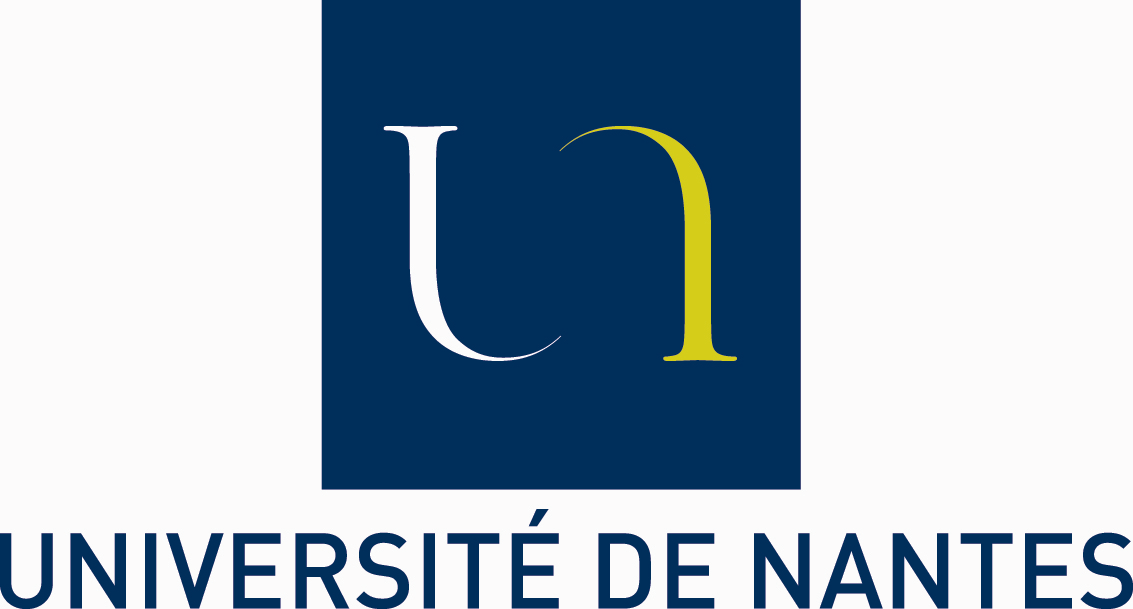 SUIVI DES ACTIONS DE PRÉVENTION 2019/2020SUIVI DES ACTIONS DE PRÉVENTION 2019/2020SUIVI DES ACTIONS DE PRÉVENTION 2019/2020SUIVI DES ACTIONS DE PRÉVENTION 2019/2020SUIVI DES ACTIONS DE PRÉVENTION 2019/2020N°Action de prévention programméeRéalisationOui/nonCoûtÉvaluation du risque résiduelObservations, commentaires1Des pancartes d’interdiction vont être posées sur les portes de sortie au niveau de l’escalier extérieur du 1er étage, du bâtiment D.OuiMalgré l’affichage, certains étudiants continuent de s’asseoir. Mettre un pictogramme montrant la chute directement sur les poteaux ou trouver un système pour ne pas que les étudiants s’assoient.23456PROGRAMME D’ACTIONS DE PRÉVENTION 2020/2021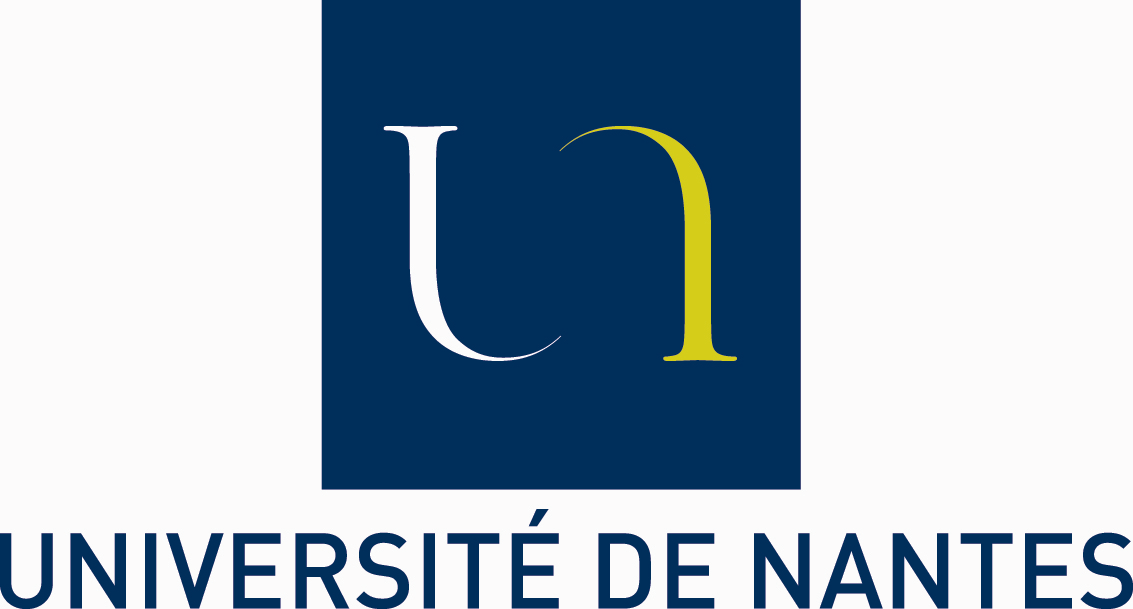 PROGRAMME D’ACTIONS DE PRÉVENTION 2020/2021PROGRAMME D’ACTIONS DE PRÉVENTION 2020/2021PROGRAMME D’ACTIONS DE PRÉVENTION 2020/2021PROGRAMME D’ACTIONS DE PRÉVENTION 2020/2021PROGRAMME D’ACTIONS DE PRÉVENTION 2020/2021PROGRAMME D’ACTIONS DE PRÉVENTION 2020/2021N°Dangers ou facteurs de risques identifiésMesures de préventionTechniques, Organisationnelles et HumainesOrdre de priorité 1/2/3Délais d’exécution x moisEstimation du coûtX €Personne chargée de la réalisation AP, SMI, …1Gène auditive, baisse de l’attention, déconcentration. Bureau en open-space dans la salle de réunion de 2 agents.Des bureaux sont prévus dans l’extension du bâtiment. En attendant des panneaux phoniques ont été installés pour les séparer du reste de la pièce. Des casiers à cadenas ont été mis à leurs dispositions. Le CHSCT de site a été prévenu de la situation.1CHSCT de site, Direction, Chef de département2Fatigue oculaire, éblouissement, gène visuelle à cause de la mauvaise fermeture des stores.Les stores bloquent mais ils ont l’air de rester dans leur rail.3ST, direction, DPIL3567NOMPrénomDate de formationFROPPIERBruno2017 (mise à jour à annuler pour cause Covid)MAUFAYStephenNOMPrénomDate de formationMAUFAYStéphen2015NOMPrénomNOMPrénomNOMPrénomNOMPrénomNOMPrénomNOMPrénomNOMPrénomNOMPrénomAnnexe 1 DUER: Crise sanitaireAnnexe 1 DUER: Crise sanitaireAnnexe 1 DUER: Crise sanitaireAnnexe 1 DUER: Crise sanitaireAnnexe 1 DUER: Crise sanitaireAnnexe 1 DUER: Crise sanitaireID dangerRisquesThèmeIdentification des dangersModalités d'exposition aux dangersMoyens de prévention1Crise sanitaireTravail à distance lié à la situation sanitaire exceptionnelleEpidémie de coronavirus (SARS-CoV-2) COVID-19Isolement social et professionnelAffaiblissement du lien social professionnel Difficultés de management Perte d'informations Perte du sens du travail Non respect de la concilation des temps vie privée/vie professionnelleCharge mentale élevée Environnement ou matériel inadapté : TMS , qualité de la connexion, accès aux serveurs et outils métiers Risque électrique Exposition accrue aux champs électromagnétiques (téléphone portable)Consignes sur l'installation d'un poste de travail. Mise à disposition de clavier et écran supplémentaire. Formation sur l'organisation de travail à distance pour le télétravailleur et le N+1. Sensibilisation sur les risques à utiliser le téléphone portable. Mise à disposition de kits piétons.2Crise sanitaireToutes tâches réalisées en présentielPort prolongé d'un masqueDifficulté pour respirer Fatigue Déshydratation Augmentation des TMSAdapter la charge physique et l’environnement :      - réduction minimale des cadences et effort de 10% pour les masques simples et jusqu'à 25 % pour les FFP2 + = adapter la charge de travail et alléger les cadences ( pour les travaux physiques de port de charge par ex)     - si le travail est minutieux préférer les visières,     - si les horaires sont allongés, au delà de 6 heures de travail continues, une pause d'une heure est plus que souhaitable. Renforcer la mise à disposition d'eau à proximité du poste de travail Aménager une pause sans masque de 15-20 min toutes les 2 heures pendant laquelle il faut donc boire - respirer naturellement.3Crise sanitaireDéplacements domicile-travailEpidémie de coronavirus (SARS-CoV-2) COVID-19Contamination de tiers par projection. Contamination de surfaces. Contamination par contact avec des microgoutelettes ou de surfaces contaminées. Pénétration dans l'organisme entrainant du développement de la maladie avec risque de forme grave et/ou de  décès.Porter un masque : soit un masque barrière dit "grand public" mis à disposition par les collectivités, soir un masque chirurgical. Privilégier les transports individuels. Décaler les plages horaires d'arrivée et de départ pour éviter une trop forte densité dans les transports, comme dans les bureaux.4Crise sanitaireDéplacement au sein des locaux du service et des campusEpidémie de coronavirus (SARS-CoV-2) COVID-19Contamination de tiers par projection. Contamination de surfaces. Contamination par contact avec des microgoutelettes ou de surfaces contaminées. Pénétration dans l'organisme entrainant du développement de la maladie avec risque de forme grave et/ou de  décès.Porter un masque fourni par l'établissement.5Crise sanitaireConduite d'un véhicule de serviceEpidémie de coronavirus (SARS-CoV-2) COVID-19Contamination de tiers par émission de gouttelettes d'une personne malade, en particulier lors de contacts étroits (voie aérienne). Contamination de surfaces par les mains (voie de contact manuel). Pénétration dans l'organisme entrainant le développement de la maladie avec risque de forme grave et/ou de  décès.6Crise sanitaireTélétravailNon respect de la concilation des temps vie privée/vie professionnelle Charge mentale élevée Environnement ou matériel inadapté : TMS , qualité de la connexion, accès aux serveurs et outils métiers Risque électriqueSituation encadrée par la charte de télétravail de l'établissement. Assurance dédiée à la situation de télétravail. S'assurer de l'adéquation des outils de travail.7Crise sanitaireTravail dans un bureau individuelEpidémie de coronavirus (SARS-CoV-2) COVID-19Contamination de tiers par émission de gouttelettes d'une personne malade, en particulier lors de contacts étroits (voie aérienne). Contamination de surfaces par les mains (voie de contact manuel). Pénétration dans l'organisme entrainant le développement de la maladie avec risque de forme grave et/ou de  décès.Privilégier le travail à distance. Le port du masque n'est pas indispensable dans cette situation. En cas de visite, respecter au moins 1 mètre de distance. Aérer si possible au moins deux fois par jour pendant 15 minutes.8Crise sanitaireTravail dans un bureau partagé et open spaceEpidémie de coronavirus (SARS-CoV-2) COVID-19Contamination de tiers par émission de gouttelettes d'une personne malade, en particulier lors de contacts étroits (voie aérienne).Contamination de surfaces par les mains (voie de contact manuel).Pénétration dans l'organisme entrainant le développement de la maladie avec risque de forme grave et/ou de  décès.Privilégier le travail à distance.Le port du masque n'est pas indispensable si le bureau n'est occupé que par une seule personne simultanément. En cas de visite, respecter au moins 1 mètre de distance.Aérer si possible au moins deux fois par jour pendant 15 minutes. Nettoyer en partant toutes les surfaces fréquemment touchées par les mains (accoudoirs, surface du bureau, téléphone, interrupteurs...) Nettoyer le matériel commun (agrafeuse..).9Crise sanitaireUtilisation d'équipements communs (imprimantes/photocopieurs, relieuses…)Epidémie de coronavirus (SARS-CoV-2) COVID-19Contamination de tiers par émission de gouttelettes d'une personne malade, en particulier lors de contacts étroits (voie aérienne). Contamination de surfaces par les mains (voie de contact manuel). Pénétration dans l'organisme entrainant le développement de la maladie avec risque de forme grave et/ou de décès.Procéder à un lavage ou une friction des mains au gel hydroalcoolique avant et après chaque utilisation. Nettoyer les surfaces touchées par les mains après chaque utiisation.10Crise sanitaireRéunionsEpidémie de coronavirus (SARS-CoV-2) COVID-19Contamination de tiers par émission de gouttelettes d'une personne malade, en particulier lors de contacts étroits (voie aérienne). Contamination de surfaces par les mains (voie de contact manuel). Pénétration dans l'organisme entrainant le développement de la maladie avec risque de forme grave et/ou de décès.Privilégier les réunions en visio conférences, même sur le lieu de travail. Adaptation du nombre de personnes dans les salles de réunion pour permettre de respecter la distanciation physique. Si 1 mètre au moins est possible en permanence entre deux participants, le port du masque n'est pas obligatoire.Eviter de se toucher le visage avec les mains. Se laver de mains avant et après la réunion et après la manipilation de documents. Aérer autant que possible Désinfecter ou faire désinfecter toutes les surfaces en contact avec les mains : poignées, boutons, table, chaise… Évacuez les déchets régulièrement.11Crise sanitaireUsage des locaux sociaux : salles de convivialité.Epidémie de coronavirus (SARS-CoV-2) COVID-19Contamination de tiers par émission de gouttelettes d'une personne malade, en particulier lors de contacts étroits (voie aérienne). Contamination de surfaces par les mains (voie de contact manuel). Pénétration dans l'organisme entrainant le développement de la maladie avec risque de forme grave et/ou de décès.Eviter les salles communes si possible. Dans le cas contraire, adapter le nombre de chaises pour permettre de respecter au moins 1 mètre de distance de chaque côté avec ses voisins. Se laver les mains avant et après l’accès aux locaux sociaux. Remplacer les torchons par du papier essuie-tout.Supprimez les carafes et condamnez les fontaines à eau manuelle. Établir un planning pour limiter le nombre de personnes se regroupant dans les locaux sociaux. Supprimer les condiments communs (sel, poivre…). Mettre un affichage devant les distributeurs, les micro-ondes et les réfrigérateurs demandant aux personnes de se laver les mains avant et après utilisation de ces équipements et tout autre équipement commun, et leur demander de nettoyer les poignées avant et après chaque usage. Aérer le plus souvent possible et au moins 10 minutes à chaque fois. Nettoyer ou faire nettoyer les lieux de pause et salles de repas après chaque passage d'agents. Désinfecter toutes les surfaces en contact avec les mains : poignées, boutons, table, chaise, claviers de micro-ondes, portes des réfrigérateurs. Évacuer ou faire évacuer les déchets régulièrement.12Crise sanitaireUsage des locaux sociaux : vestaires et douches.Epidémie de coronavirus (SARS-CoV-2) COVID-19Contamination de tiers par émission de gouttelettes d'une personne malade, en particulier lors de contacts étroits (voie aérienne). Contamination de surfaces par les mains (voie de contact manuel). Pénétration dans l'organisme entrainant le développement de la maladie avec risque de forme grave et/ou de décès.Limitez le nombre de personnes dans ces locaux.Faites nettoyer la douche par la personne qui vient de l’utiliser. Gérez les flux entrées/sorties par des accès différenciés.Établir un plan de nettoyage/désinfection périodique des installations sanitaires.Les douches des salles de sports, doivent être fermées, tout comme ces salles.13Crise sanitaireActivité de recherche en laboratoireEpidémie de coronavirus (SARS-CoV-2) COVID-19Contamination de tiers par émission de gouttelettes d'une personne malade, en particulier lors de contacts étroits (voie aérienne). Contamination de surfaces par les mains (voie de contact manuel). Pénétration dans l'organisme entrainant le développement de la maladie avec risque de forme grave et/ou de  décès.Rappel : l'usage des blouses est strictement réservé à l'espace du laboratoire. Les gants sont interdits sur les poignées de portes, les ascenseurs, dans les circulationsAutant que possible, placer un manipulateur par  paillasse, par sorbonne, par appareillage, par poste de travail. Ne pas hésiter à travailler en horaire décalés sur les postes très utilisés en vérifiant la situation de travail isolé.  Si l'espace est partagé et que les respect des distances ne peut pas être assuré en permanence : port d'un masque  en dehors d'autres risques pouvant conduire au port d'un autre type de masque. Aérer 10 minutes au moins plusieurs fois par jour (sorbonnes baissées le cas échéant).Nettoyer ou, si nécessaire, désinfecter les surfaces communes en fin de manipulation.14Crise sanitaireUtilisation des sallesEpidémie de coronavirus (SARS-CoV-2) COVID-19Contamination de tiers par émission de gouttelettes d'une personne malade, en particulier lors de contacts étroits (voie aérienne). Contamination de surfaces par les mains (voie de contact manuel). Pénétration dans l'organisme entrainant le développement de la maladie avec risque de forme grave et/ou de décès.Limiter la capacité d'accueil selon la réglementation : jauge. Réaménaager les espaces publics : retirer des chaises, matérialiser les espaces non accessibles. Marquage au sol pour aider à la distanciation physique. Circulation différentiée entrée/sortie : Si c'est pas possible, circulation alternée / utiliser, si la configuration du bâtiment s'y prête, une issue de secours pour créer une sortie.Mise en place d'un plexiglas de protection au niveau du pupitre d'accueil. Mise à disposition de gel hydroalcoolique pour le public à l'entrée de la BU. Mise à disposition de gel hydroalcoolique et de solution désinfectante pour les surfaces pour les agents. Port du masque, ou port de visière pour accueil public malentendant. Se laver rigoureusement les mains aussi souvent que possible et systématiquement après le service public.15Crise sanitaireUtilisation de la carte d'étudiantEpidémie de coronavirus (SARS-CoV-2) COVID-19Contamination de tiers par émission de gouttelettes d'une personne malade, en particulier lors de contacts étroits (voie aérienne). Contamination de surfaces par les mains (voie de contact manuel). Pénétration dans l'organisme entrainant le développement de la maladie avec risque de forme grave et/ou de décès.Privilégier les recherches par nom dans Horizon. Limiter au maximum les manipulations des cartes : inviter les lecteurs à la présenter coté code-à-barre.16Crise sanitaireRetours des ouvragesEpidémie de coronavirus (SARS-CoV-2) COVID-19Contamination de tiers par émission de gouttelettes d'une personne malade, en particulier lors de contacts étroits (voie aérienne). Contamination de surfaces par les mains (voie de contact manuel). Pénétration dans l'organisme entrainant le développement de la maladie avec risque de forme grave et/ou de  décès. Problématique de capacités de stockage sur plusieurs jours (organisation et infrastructure) TMS liés à la manutention augmentée des ouvragesMise en quarantaine dès le retour des ouvrages : 4 jours.  La désinfection des ouvrages n'est pas nécessaire. Le retour des ouvrages peut-il avoir lieu avec la mise en place d'un systèle drive sur rendez-vous ?17Crise sanitairePrêt d'ouvrageEpidémie de coronavirus (SARS-CoV-2) COVID-19Contamination de tiers par émission de gouttelettes d'une personne malade, en particulier lors de contacts étroits (voie aérienne). Contamination de surfaces par les mains (voie de contact manuel). Pénétration dans l'organisme entrainant le développement de la maladie avec risque de forme grave et/ou de décès.Système de "drive" sur réservation pour éviter les regroupements.18Crise sanitairePrêts d'ordinateur au sein de la BUEpidémie de coronavirus (SARS-CoV-2) COVID-19Contamination de tiers par émission de gouttelettes d'une personne malade, en particulier lors de contacts étroits (voie aérienne). Contamination de surfaces par les mains (voie de contact manuel). Pénétration dans l'organisme entrainant le développement de la maladie avec risque de forme grave et/ou de décès.Ce service peut-il être suspendu jusqu'à nouvel ordre ? Désinfection après chaque utilisation : par qui, avec quoi ? Donner un kit de désinfection aux utilisateurs : quoi exactement ?19Crise sanitaireOrdinateur FIXEEpidémie de coronavirus (SARS-CoV-2) COVID-19Contamination de tiers par émission de gouttelettes d'une personne malade, en particulier lors de contacts étroits (voie aérienne). Contamination de surfaces par les mains (voie de contact manuel). Pénétration dans l'organisme entrainant le développement de la maladie avec risque de forme grave et/ou de décès.Mettre un film plastique type alimentaire sur les claviers à changer quotidiennement. Mettre à disposition du gels hydroalcoolique près des ordinateurs. Port de masque par l'usager ou l'agent obligatoire. Inviter l'utilisateur à désinfecter son espace après utilisation.20Crise sanitaireSalle de lectureEpidémie de coronavirus (SARS-CoV-2) COVID-19Contamination de tiers par émission de gouttelettes d'une personne malade, en particulier lors de contacts étroits (voie aérienne). Contamination de surfaces par les mains (voie de contact manuel). Pénétration dans l'organisme entrainant le développement de la maladie avec risque de forme grave et/ou de décès.Limiter le nombre de place pour conserver 4m2 par personne. Mise en place de plexiglas : sur quoi, à quelle fin ?21Crise sanitaireManipulation des chariotsEpidémie de coronavirus (SARS-CoV-2) COVID-19Contamination de tiers par émission de gouttelettes d'une personne malade, en particulier lors de contacts étroits (voie aérienne). Contamination de surfaces par les mains (voie de contact manuel). Pénétration dans l'organisme entrainant le développement de la maladie avec risque de forme grave et/ou de décès.Désinfecter la zone touchée par les mains après chaque utilisation.22Crise sanitaireGestion du courier entrantEpidémie de coronavirus (SARS-CoV-2) COVID-19Contamination de tiers par émission de gouttelettes d'une personne malade, en particulier lors de contacts étroits (voie aérienne). Contamination de surfaces par les mains (voie de contact manuel). Pénétration dans l'organisme entrainant le développement de la maladie avec risque de forme grave et/ou de décès.Port  de masque obligatoire Gants éservés à l'activité habituelle, c'est-à-dire pour éviter les taches d'encre sur les mains lors de la manipulation des journaux. Lavage de mains avant et après manipulation du courrier et des colis. La quarantaine des courriers et colis n'est pas obligatoire.23Crise sanitaireCours magistrauxEpidémie de coronavirus (SARS-CoV-2) COVID-19Contamination de tiers par émission de gouttelettes d'une personne malade, en particulier lors de contacts étroits (voie aérienne). Contamination de surfaces par les mains (voie de contact manuel). Pénétration dans l'organisme entrainant le développement de la maladie avec risque de forme grave et/ou de  décès. Risque d'augmentation de la charge de travail pour l'enseignant (volume horaire).Port du masque fourni par l'établissement pour les enseignants si la distance avec les étudiants les plus proches est inférieure à 1 mètre. Port du masque pour les étudiants. Il sera nécessaire de répartir les étudiants avec une distanciation (1 siège sur deux et en alternant sur les rangées). Problème du manque de salle adaptée et de charge de travail pour l'enseignant. Cours magistraux en visio possible ?24Crise sanitaireTDEpidémie de coronavirus (SARS-CoV-2) COVID-19Contamination de tiers par émission de gouttelettes d'une personne malade, en particulier lors de contacts étroits (voie aérienne). Contamination de surfaces par les mains (voie de contact manuel). Pénétration dans l'organisme entrainant le développement de la maladie avec risque de forme grave et/ou de  décès. Risque d'augmentation de la charge de travail pour l'enseignant (volume horaire).Port du masque fourni par l'établissement pour les enseignants si la distance avec les étudiants les plus proches est inférieure à 1 mètre.  Respect de la distanciation entre les étudiants travail en demi-groupe dans une salle de TD ou alors plusieurs groupes de TD dans un amphi. Problème du manque de salles adaptées et de charge de travail pour l'enseignant. TD en visio possible ou retransmis dans une salle voisine ?25Crise sanitaireTPEpidémie de coronavirus (SARS-CoV-2) COVID-19Contamination de tiers par émission de gouttelettes d'une personne malade, en particulier lors de contacts étroits (voie aérienne). Contamination de surfaces par les mains (voie de contact manuel). Pénétration dans l'organisme entrainant le développement de la maladie avec risque de forme grave et/ou de  décès. Risque d'augmentation de la charge de travail pour l'enseignant (volume horaire).Port du masque fourni par l'établissement pour les enseignants si la distance avec les étudiants les plus proches est inférieure à 1 mètre. Plus de travail en binôme ou trinôme ?(coût enseignement supplémentaire ! Un étudiant par sorbonne, par appareillage, par TP. Difficulté du port du masque et des lunettes de sécurité en TP de chimie (buée sur les lunettes). En TP de microbio, le port du masque peut-être risqué à proximité d'une flamme sachant que nous avons le même pb de buée que la chimie. Le port d'une visière serait peut-être la solution? (comment fait-on pour les appareillages que les étudiants partagent? on mets du film dessus? Certains TP ne peuvent-être fait autrement qu'en binôme/trinôme voir même à 4 et ne peuvent être doublés de part leur durée déjà longue...). Pour les TP seul, les étudiants devront désinfecter le matériel utilisé et la paillasse à la fin de la séance (appareillage type microscope, loupe bino, agitateurs, vortex; verrerie, portoir...)->mais pour certains matériels, il y a un risque de réaction chimique avec les désinfectants et les résidus de produits chimiques ou les surfaces type inox.26Crise sanitaireTPEpidémie de coronavirus (SARS-CoV-2) COVID-19Contamination de tiers par émission de gouttelettes d'une personne malade, en particulier lors de contacts étroits (voie aérienne). Contamination de surfaces par les mains (voie de contact manuel). Pénétration dans l'organisme entrainant le développement de la maladie avec risque de forme grave et/ou de  décès.Se référer au PRA.